No. 84	p. 4923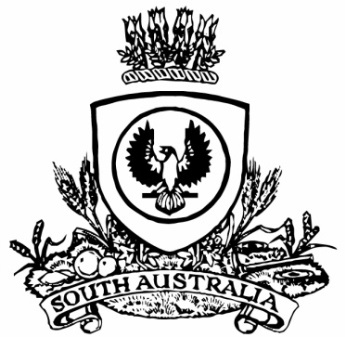 SUPPLEMENTARY GAZETTETHE SOUTH AUSTRALIANGOVERNMENT GAZETTEPublished by AuthorityAdelaide, Wednesday, 28 October 2020State Government InstrumentsElectricity Act 1996Remote Disconnection and Reconnection of Electricity Generating PlantExcluded Distribution NetworkPursuant to regulation 55B(11) of the Electricity (General) Regulations 2012 under the Electricity Act 1996, I hereby declare that a distribution network operated by the named entities in the named locations to be an excluded distribution network for the purposes of regulation 55B:•	BHP Billiton Olympic Dam Corp Pty Ltd—Olympic Dam•	Municipal Council of Roxby Downs—Roxby DownsThis notice will take effect on 28 October 2020.Robert FauntTechnical RegulatorElectricity Act 1996Export Limits for Electricity Generating PlantExcluded Distribution NetworkPursuant to regulation 55E(10) of the Electricity (General) Regulations 2012 under the Electricity Act 1996, I hereby declare that a distribution network operated by the named entities in the named locations to be an excluded distribution network for the purposes of regulation 55E:•	BHP Billiton Olympic Dam Corp Pty Ltd—Olympic Dam•	Municipal Council of Roxby Downs—Roxby DownsThis notice will take effect on 28 October 2020.Robert FauntTechnical Regulator